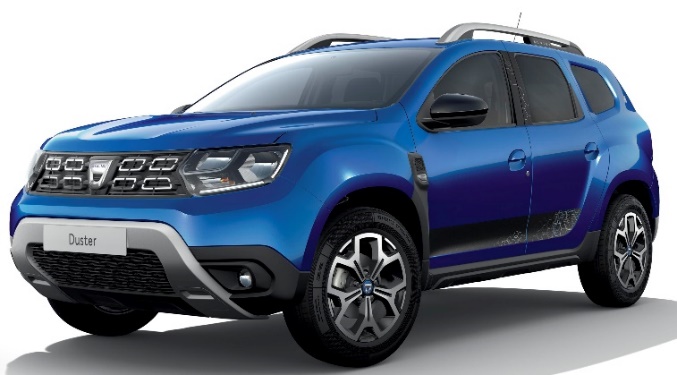 DACIA DUSTER TCE 100 ECO-G 15 ANNI DI DACIA DACIA15 anni dalla commercializzazione con 6,4 milioni di veicoli venduti dal 2005Oltre 500.000 Dacia vendute in Italia dal lancioDacia 9° posto ranking brand Italia (+2 posizioni vs 2018); quota di mercato 4,22%Dacia leader del mercato GPL con 38.700 immatricolazioni nel 2019206.895 Duster venduti in Italia dal 2010 al 2019 Duster 1° auto straniera nel 2019 in Italia (43.701 vendite) TCE 100 ECO-G: PIU’ COPPIA, MENO CONSUMI/EMISSIONI E TANTA QUALITA’Gamma Duster 100% turboTce 100 sviluppato dall’Alleanza; più tecnologia al servizio di qualità ed affidabilitàturbocompressore con wastegate a comando elettricocollettore di scarico parzialmente integrato alla testataBore Spray Coating       TCe 100 Eco-GBI-FUEL Benzina-Gpl con montaggio in fabbrica e garanzia 3 anni/100.000 KmTrasmissione manuale 5 rapporti, potenza100cv (74 kW); Coppia di 170 Nm a 2.000 giri/min (+24 Nm vs SCe Gpl)Più versatilità grazie alla maggiore disponibilità di coppia e miglior rendimento energeticoMaggiore reattività grazie al turbo vs 1.6 SCeRiduzione del 20% dei consumi e delle emissioni di CO2 vs SCe GPLCO2/Km Benzina (GPL): 125-126 (111-112) Eco-G vs 156 (139) SCeConsumo Misto [l/100 km] Benzina (GPL): 5,5-5,5 (6,8-6,9) vs 6,8 (8,7) SCeCapienza serbatoio GPL: 33,6 litri, percorrenza 487 km (+101Km vs SCe GPL)Capienza serbatoio benzina: 50 litri, percorrenza 909 km (+174Km vs SCe GPL)Capienza totale: 83,6 litri, percorrenza fino a 1.396 km (+275km vs SCe GPL)OFFERTA ITALIANuovo Duster TCE 100 ECO-G:da € 14.150; Motore TCE 100 ECO-G Disponibile su tutti i livelli di equipaggiamento escluso AccessMotore ECO-G +€ 350 vs 1.0 TCe 100 su tutti i livelli di equipaggiamento 